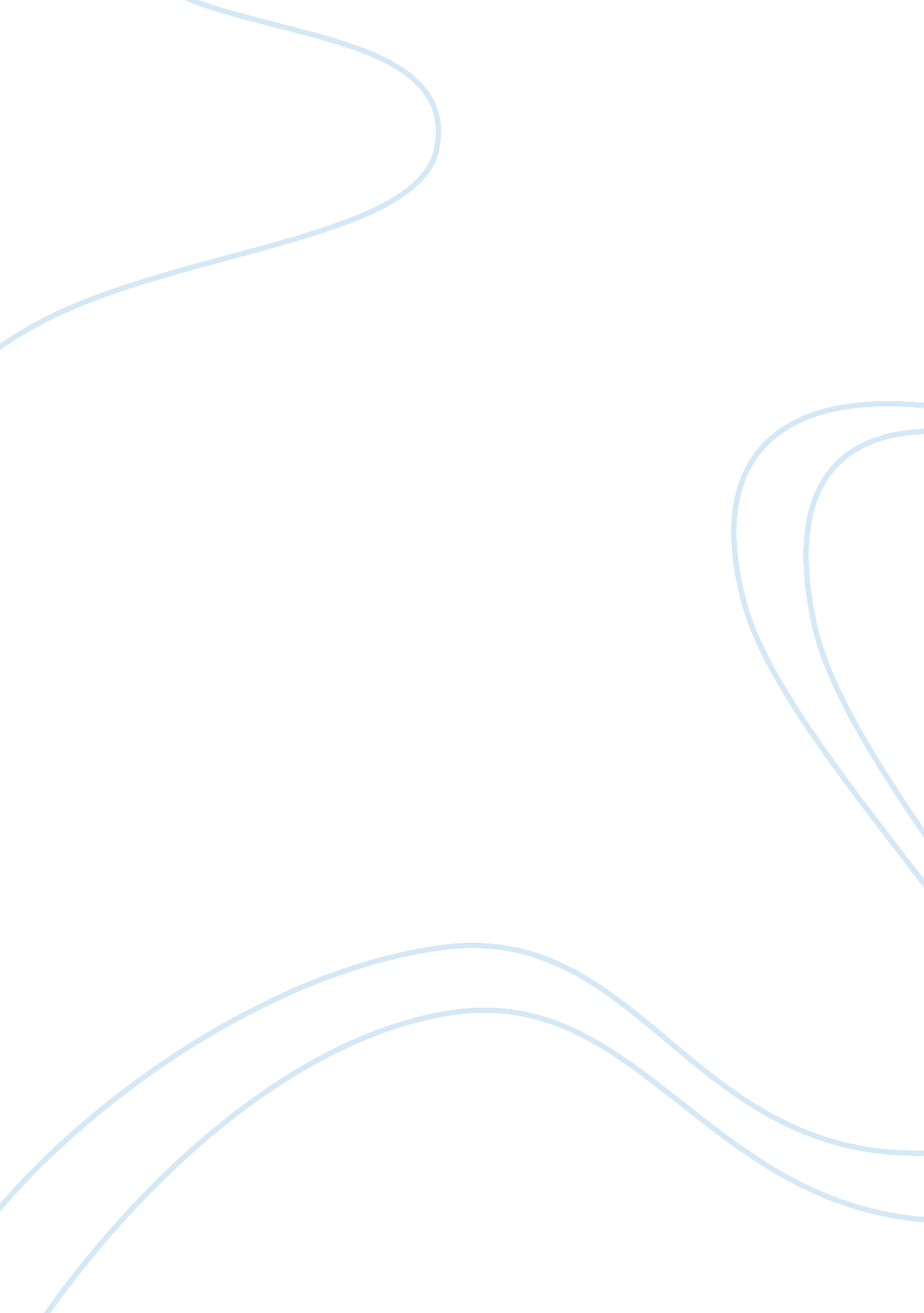 Wednesday syllabus assignment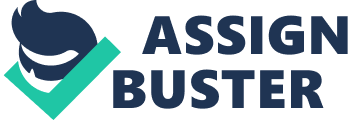 The purpose of exams is to determine your current level of course knowledge. Exams are not devised to reward hard work or effort, though hard work and effort generally contribute to greater course knowledge and, thus, better exam grades. Participation – 5% Of your final grade Participation will be based on a random day I choose to take attendance and involvement in class. I may include attitude and personal interest in the course and course materials, and partaking in optional voluntary essay assignments given throughout the semester as part of the participation 5%. It looks like this: 1% attendance and 4% optional essay or voluntary participation during class. Many students opt for the “ essay credit” in which case I will expect PAP style with appropriate university student quality with proper grammar and spelling. I will also provide a CIVILITY bonus for showing aspect in abstaining from inappropriate internet use during lectures. Missing an Exam: Make-up exams will be provided only for serious medical or compassionate situations (i. E. , the death of a loved one) that have been approved by the Student Advisor (Amy Anderson: Amy.[email protected]Ca) and/or the professor. You must have appropriate supporting documentation. Contacting the Student Advisor and/or professor before the exam lends credibility to your issues. You Will need a specific form from the Student Advisor for your doctor to fill out. This detailed doctor’s note will state, among other things, what obligating illness you contracted, how long you have been ill, and why you cannot write the exam. Notes stating “ for medical reasons” or that “ Johnny is sick” are NOT sufficient. Extra Research Credit Option (5%): You can receive up to 5% bonus in this course by participating in research studies. Throughout the term, available studies that have been approved by Colt’s Research Ethics Board will appear on the participant pool website (http://tuitions-systems. Com/)under “ Studies. ” If you see a study that interests you, the announcement for that study will tell you how many credits he study is worth and what you must do to participate (e. G. , follow a link to a web survey, use an email address or phone number to contact someone to schedule a time for the study). You will not be penalized in any way if you do not participate in the studies. You can, conceivably, receive 100% in the course without participating in any research. Missed Appointment. If the study you choose involves setting up an appointment and you later find out that you cannot make the appointment, you must inform the experimenter within 24 hours of your scheduled appointment time. If you inform the experimenter within this timeshare, there is no penalty for canceling or rescheduling an appointment. If you do not notify the experimenter prior to your scheduled time and the experimenter is forced to waste his or her time waiting for you, you will lose half of the credits that the study was worth. For example, if the study was worth 2 credits, then 1 credit will be deducted from the total number of credits that you have earned. Forgotten passwords. If you have lost or forgotten your password, please click on “ Lost your password? Click here to retrieve it” on the website homepage. You will be asked to provide your encamps email address; the password will be sent directly to you. If, after having done this, the system indicates that the password could not be sent, please email Dry. Leach (Amy.[email protected]Ca) your encamps email address, the name of your course, and the name of your instructor so that she can set up a new account for you. You will be notified when your new account has been created. Available Studies. The topics, methodologies, locations (Online vs.. North campus vs.. Downtown campus) and time durations of the studies will vary. We cannot guarantee how many studies will become available over the term or that there will be studies that interest you personally. Check the website periodically to see if a new study has been posted. However, do keep in mind that space in studies is restricted. Thus, you should check the website frequently to ensure that you are able to sign up for studies (and timeless) as they become available. Please do not contact Dry. Leach or your professor about the availability of studies because they do not know when new studies or timeless will become available. Individual experimenters are responsible or posting their own studies. Note that the last day of classes is the final day that you can participate in studies for extra credit. Study Restrictions. You may not be able to sign up for some of the posted studies. In some cases, this is because you have already participated in that particular study or a very similar study. In other cases, you might not meet the criteria for inclusion in the study (e. G. , you did not provide your contact information in the initial presences survey so that researchers could contact you). Keep in mind that studies should become available over the semester. Again, it is best to continue checking the website for updates. Forgotten Passwords. If you have lost or forgotten your password, please click Available Studies. The topics, methodologies, and time durations of the studies will likely vary. We cannot guarantee how many studies will become available over the term or that there will be studies that interest you personally. Check the website periodically to see if a new study has been posted. However, do keep in mind that space in studies is restricted. Thus, you should check the website frequently to ensure that you are able to sign p for studies (and timeless) as they become available. Please do not contact Dry. Leach or your professor about the availability of studies because they do not know when new studies or timeless will become available. Individual experimenters are responsible for posting their own studies. **Please note that the last day of classes is the final day that you can particular study or a very similar study. In Other cases, you might not meet Grading Disputes: Students who would like to dispute their grade on an exam must provide a written explanation, via email, of their concerns to the TA within one week of achieving their grade, prior to meeting with the TA. 